При нехватке компьютеров на уроке информатики на помощь приходит технология смешенного обучения модель «Ротация станций»Автор: Цынченко Людмила Борисовна, школа-интернат № 1, г. КрасноярскВ нашей школе численность обучающихся в классах составляет от 17 до 20 человек. У нас не предусмотрено деление на группы на уроках информатики. Ребятам приходится работать в парах при выполнении заданий на компьютере. Многие просят посадить их по одному за компьютер. К сожалению, в классе только десять машин. Чтобы дать возможность поработать каждому обучающемуся индивидуально при выполнении задания можно построить урок с применением технологии смешенного обучения модель «Ротация станций».Технология смешанного обучения является одной из наиболее перспективных и интересных современных образовательных технологий, как с точки зрения преподавателя, так и обучающегося. Модель ротации станций – это модель, в которой происходит переход обучающихся от одной учебной работы к другой (одной из которых является онлайн-обучение) по фиксированному расписанию. Для примера хочу показать разработку урока в 7 классе по теме «Основные приёмы работы в текстовом процессоре». Класс делится на три группы. Деление можно выполнить случайным образом, тогда задания могут быть одного уровня, а можно с учетом уровня знаний, тогда нужно разработать дифференцированные задания. Для каждой группы составляется свой маршрут, который выдается каждому участнику группы. В группе получается по 6-7 человек, каждый побывает на Онлайн-станции, на которой предусмотрена работа за компьютером.Класс 7, предмет информатикаТема: Основные приёмы работы в текстовом процессоре.Цель (прописанная через результат): к концу урока каждый ученик будет:знать:правила набора текста в текстовом процессоре MS Word;уметь (сможет продемонстрировать):описывать и осуществлять различные приёмы прямого форматирования текста;дополнять текстовый документ различными элементами, например, рисунками.Инструменты проверки достижения результата: ЯКласс (другой варианты: Яндекс.Учебник, интерактивные тесты Босова Л.Л.)Основные этапы урока и планирование времени на каждый этап:Начало урока (постановка задачи): 5 минутыРабота на станции 1: 10 минут + 1 минута на переходы.Работа на станции 2: 10 минут + 1 минута на переходы.Работа на станции 3: 10 минут + 1 минута на переходы.Завершение урока: 2 минутыМаршруты движения групп по станциямГруппа 1. Онлайн (Якласс)  Учитель  ПроектГруппа 2. Проект  Онлайн (MS Word)  УчительГруппа 3. Учитель  Проект  Онлайн (MS Word)Организационно-педагогические условие и описание хода урокаПеред началом урока учащимся предлагается из закрытого пакета выбрать карточки с изображением устройств компьютера (устройства хранения, устройства вывода, устройства ввода). Далее учитель рассказывает учащимся о том, как будет проходить урок:все ученики будут поделены на три группы (группы объединяются в соответствии с тем, кому какое компьютерное устройство досталась.) все группы в течение урока должны поработать на трех станциях – «Учитель», «Онлайн» и «Группа».у каждой группы будет свой маршрут движения (Приложение 3)время работы на каждой станции – 10 минутпо истечению времени звучит звонок сигнал, при котором группа должна закончить работу на текущей станции и перейти к следующей станциистанции подписаны (на столах стоят таблички с названиями станций)на станции размещен раздаточный материал для каждой группы – группа садится и, взяв материалы, предназначенные для нее, приступает к работе, работа начинается со знакомства с инструкцией.Далее учащимся предлагается разбиться на группы, каждому выдаются маршрутные листы. Группа 1. Онлайн (Якласс)  Учитель  ПроектГРУППА 1. (устройства вывода) Станция «Онлайн» (Якласс)Зайди под своим паролем в Элжур.Зайди в Якласс.Выполни проверочную работу.Запиши свой результат в маршрутный лист.После выполнения работы выйди из своего сеанса Якласс и Элжур.Результат: ________ «3» - 50-64%«4» - 65-84%«5» - 85-100%Необходимое оснащение: компьютеры с выходом в Интернет, маршрутные листыГРУППА 1. (устройства вывода) Станция «Учитель»Выполни задание на анализ текста. (Приложение 4)Сравни свои ответы с шаблоном.Кол-во набранных баллов: __________«3» - 5-8«4» - 9-11«5» - 12-14Необходимое оснащение: файл с материалами для работы 1-ой группы, маршрутные листы.ГРУППА 1. (устройства вывода) Станция «Проект»Внимательно прочитайте задание, которое нужно выполнить на этой станции. 
Приложение 2.Обсудите в группе текст объявления.Каждый должен подготовить на листе А4 это объявление о собрании, посвящённом поездке.Обсудите в группе свои работы, при необходимости внесите изменения в свои объявления.Созданное на бумаге объявление нужно забрать с собой, чтобы использовать его как макет для компьютерного объявления. Это задание нужно выполнить дома.Необходимое оснащение: файл с материалами для работы 1-ой группы, маршрутные листы.Группа 2. Проект  Онлайн  УчительГРУППА 2. (устройства ввода) Станция «Проект»Внимательно прочитайте задание, которое нужно выполнить на этой станции. 
Приложение 2. (1 мин.)Обсудите в группе текст объявления. (2 мин.)Каждый должен подготовить на листе А4 это объявление о собрании, посвящённом поездке. (5 мин.)Обсудите в группе свои работы, при необходимости внесите изменения в свои объявления. (2 мин.)Созданное на бумаге объявление нужно забрать с собой на станцию «ОНЛАЙН», чтобы использовать его как макет для компьютерного объявления.Кол-во набранных баллов группой: _______Необходимое оснащение: файл с материалами для работы 2-ой группы, цветные карандаши, линейка, простой карандаш, маршрутные листы.ГРУППА 2. (устройства ввода) Станция «Онлайн»Открой текстовый процессор MS Word.Набери текст объявление о собрании, посвящённом поездке, используя ваш бумажной макет.Отформатируй объявление. Вставь картинку из папки Документы\7А\26.11\картинкиСписок мест для посещения можно скопировать из файла Документы\7А\26.11\список_мест.docСохрани выполненную работу в папку Документы\7А\ФИ под именем «Объявление». Допустимые форматы файлов: .docx, .docОцени свою работу по критериям. (см приложение 1)Кол-во баллов__________Необходимое оснащение: компьютеры с выходом в Интернет, маршрутные листы.ГРУППА 2. (устройства ввода) Станция «Учитель»Выполнить задание на анализ текста. Приложение 4.Сравнить свои ответы с шаблоном.Кол-во баллов__________«3» - 5-8«4» - 9-11«5» - 12-14Необходимое оснащение: маршрутные листыГруппа 3. Учитель  Онлайн  ПроектГРУППА 3. (устройства хранения) Станция «Учитель» Выполнить задание на анализ текста. Приложение 4.Сравнить свои ответы с шаблоном.Результат: ___________«3» - 5-8«4» - 9-11«5» - 12-14Необходимое оснащение: файл с материалами для работы 3-ой группы, маршрутные листы.ГРУППА 3. (устройства хранения) Станция «Проект» Внимательно прочитайте задание, которое нужно выполнить на этой станции. 
Приложение 2. (1 мин.)Обсудите в группе текст объявления. (2 мин.)Каждый должен подготовить на листе А4 это объявление о собрании, посвящённом поездке. (5 мин.)Обсудите в группе свои работы, при необходимости внесите изменения в свои объявления. (2 мин.)Созданное на бумаге объявление нужно забрать с собой на станцию «ОНЛАЙН», чтобы использовать его как макет для компьютерного объявления.Необходимое оснащение: файл с материалами для работы 2-ой группы, цветные карандаши, линейка, простой карандаш, маршрутные листы.ГРУППА 3. (устройства хранения) Станция «Онлайн»Откройте текстовый процессор MS Word.Наберите текст объявление о собрании, посвящённом поездке, используя ваш бумажной макет.Отформатируйте объявление. Вставь картинку из папки Документы\7А\26.11\картинки Список мест для посещения можно скопировать из файла Документы\7А\26.11\список_мест.docСохрани выполненную работу в папку Документы\7А\ФИ под именем «Объявление». Допустимые форматы файлов: .docx, .docОцени свою работу по критериям. (см приложение 1)Необходимое оснащение: компьютеры с выходом в Интернет, маршрутные листыЗАВЕРШЕНИЕ УРОКА По окончанию работы на станциях учитель проводит рефлексию, анализируя работу учащихся, выясняет, какие затруднения возникли, что осталось непонятным. Рефлексия: Все ли удалось сделать на уроке? (Да/Нет) _________________________________________    Были ли сложности с заданием (Да/Нет) С какими? _________________________________Довольны ли свой работой на уроке (Да/Нет) ______________________________________Домашнее задание: Якласс (другой варианты: Яндекс.Учебник, интерактивные тесты Босова Л.Л.)Необходимое оснащение: доска, маркерПриложение 1.Критерии оценивания прак. работы в MS Word (Станция «Онлайн»)Приложение 2.Станция «Проект» Бумажная технологияЗадание:Представьте, что в школе на зимние каникулы планируется поездка в город Санкт-Петербург. Детали поездки решено обсудить на собрании с приглашением родителей школьников и самих школьников. Подготовьте объявление о собрании, посвящённом поездке. Это будет вашим макетом для выполнения задания на следующей станции ОНЛАЙН.Объявление должно включать: одно-два изображения, связанных с Санкт-Петербургом; текст с приглашением на собрание и с упоминанием поездки; места, которые планируется посетить в Санкт-Петербургедату собрания: 10 декабря 20212 года; место сбора: актовый зал школы; время: 19:30ФИО педагога, который организует поездкуОбъявление должно быть размещено на листе форматом А4. Используйте изображения, имеющиеся в задании, ИХ НУЖНО ПРИКЛЕИТЬ. Постарайтесь представить информацию в запоминающемся виде, максимально привлекающем внимание к собранию и самому путешествию. Использовать можно ручки и цветные фломастеры. Можно так же уточнить какие места в Санкт-Петербурге планируется посетить: Эрмитаж и Дворцовая площадьЗвонница Смольного собораКрейсер «Аврора»Водная оранжерея Ботанического садаХрам Спаса на КровиПетропавловская крепость и её музеиЗаберите созданное на бумаге объявление на станцию «Онлайн», так как вам предстоит, используя текстовый процессор MS Word, создать подобное объявление и сохранить в личной папке под именем «Объявление». Допустимые форматы файлов: .docx, .doc.Приложение 3.Маршрутные листы для одного участника группы 1.Критерии оценивания прак. работы в MS Word (Домашняя работа)Приложение 4. Дан образец текстового документы. Дать характеристику каждому абзацу. Информацию занести в таблицу.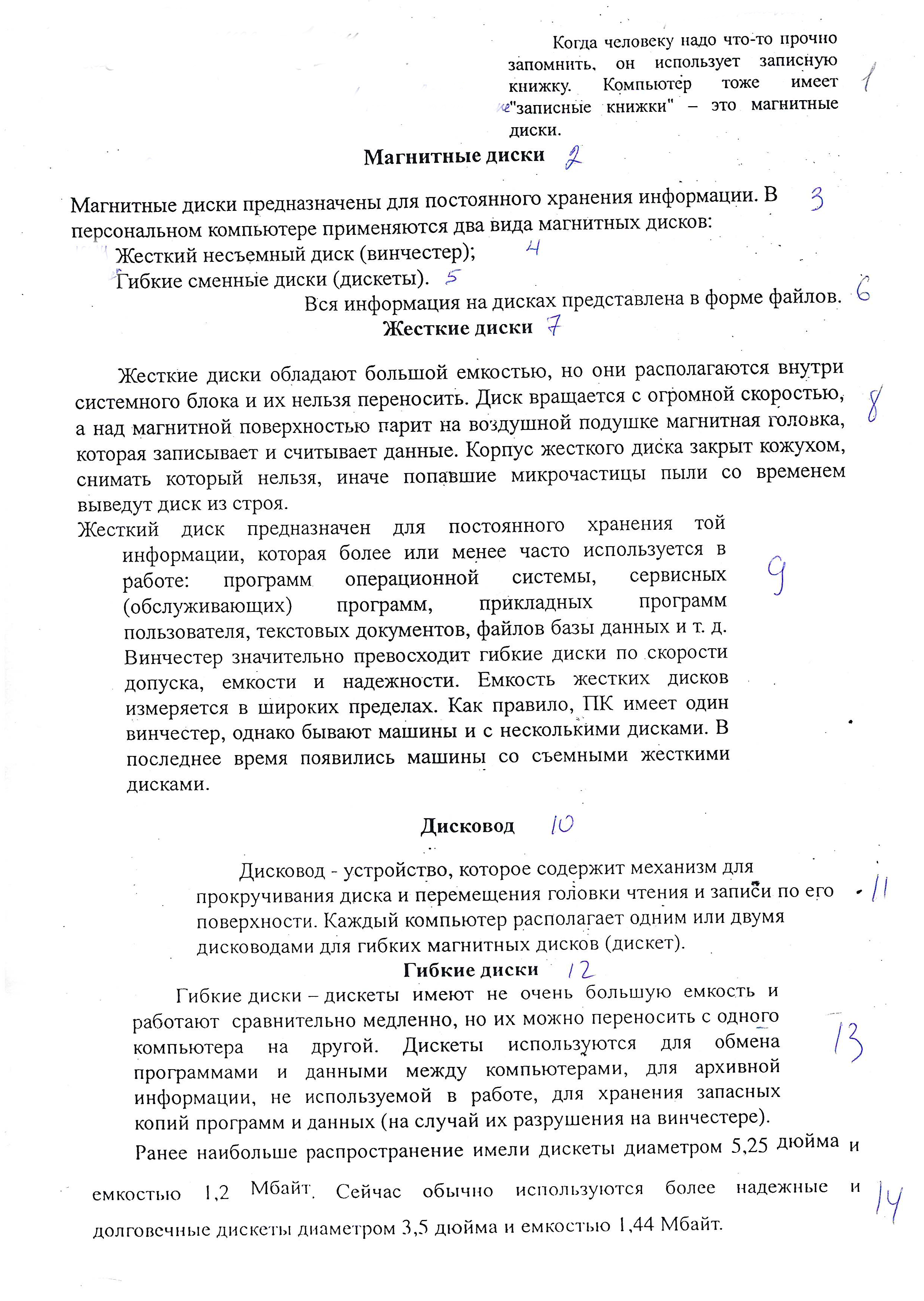 Отметить наличие параметра «+»КритерийУровень достижения критерияУровень достижения критерияУровень достижения критерияУровень достижения критерияКритерийНет (0 баллов)Скорее нет (1 балл)Скорее да(2 балла)Да (3 балла)Текст набран по правилам набора текста. Выбрана нужная ориентация страницы.Форматирование символов. (соответственно настроены размер, шрифт, цвет, начертание, межзнаковый интервал)Форматирование абзацев (соответственно настроены выравнивание, первая строка, отступы слева и справа, интервалы до или после, межстрочный интервал)Включено изображение (изменено обтекание текстом)Включены списки (автоматические)Текст объявления соответствует содержанию заданияБаллы0-78-1112-1516-18Оценка«2»«3»«4»«5»ФИ ФИ ФИ ОНЛАЙНУЧИТЕЛЬГРУППОВОЙ ПРОЕКТГруппа 1 (устройства вывода) Зайди под своим паролем в Элжур.Зайди в Якласс.Выполни проверочную работу.Запиши свой результат в маршрутный лист.После выполнения работы выйди из своего сеанса Якласс и Элжур.Результат: ___________«3» - 50-64%«4» - 65-84%«5» - 85-100%Группа 1 (устройства вывода)Выполни задание на анализ текста.Сравни свои ответы с шаблоном.Результат: ___________«3» - 5-8«4» - 9-11«5» - 12-14Группа 1 (устройства вывода)Внимательно прочитайте задание, которое нужно выполнить на этой станции.Обсудите в группе текст объявления.Каждый должен подготовить на листе А4 это объявление о собрании, посвящённом поездке.Обсудите в группе свои работы, при необходимости внесите изменения в свои объявления.Созданное на бумаге объявление нужно забрать с собой, чтобы использовать его, как макет для компьютерного объявления. Это задание нужно выполнить дома.Рефлексия: Удалось ли достичь целей урока? (Да/Нет)  _________    Были ли сложности с заданиями    (Да/Нет) С какими_________________________Довольны ли свой работой на уроке…( Да/Нет) _______Рефлексия: Удалось ли достичь целей урока? (Да/Нет)  _________    Были ли сложности с заданиями    (Да/Нет) С какими_________________________Довольны ли свой работой на уроке…( Да/Нет) _______Рефлексия: Удалось ли достичь целей урока? (Да/Нет)  _________    Были ли сложности с заданиями    (Да/Нет) С какими_________________________Довольны ли свой работой на уроке…( Да/Нет) _______КритерийУровень достижения критерияУровень достижения критерияУровень достижения критерияУровень достижения критерияКритерийНет (0 баллов)Скорее нет (1 балл)Скорее да(2 балла)Да (3 балла)Выбрана нужная ориентация страницы.Текст набран по правилам набора текста. Форматирование символов. (соответственно настроены размер, шрифт, цвет, начертание, межзнаковый интервал)Форматирование абзацев (соответственно настроены выравнивание, первая строка, отступы слева и справа, интервалы до или после, межстрочный интервал)Включено изображение (изменено обтекание текстом)Включены списки (автоматические)Текст объявления соответствует содержанию заданияБаллы0-78-1112-1516-18Оценка«2»«3»«4»«5»1155Выравнивание по левому краюВыравнивание по левому краюВыравнивание по правому краюВыравнивание по правому краюВыравнивание по центру Выравнивание по центру Выравнивание по ширине Выравнивание по ширине Отступ слеваОтступ слеваОтступ справаОтступ справаПервая строка ОТСТУППервая строка ОТСТУППервая строка ВЫСТУППервая строка ВЫСТУПИнтервал ПЕРЕДИнтервал ПЕРЕДИнтервал ПОСЛЕИнтервал ПОСЛЕМежстрочный интервалМежстрочный интервал266Выравнивание по левому краюВыравнивание по левому краюВыравнивание по правому краюВыравнивание по правому краюВыравнивание по центру Выравнивание по центру Выравнивание по ширине Выравнивание по ширине Отступ слеваОтступ слеваОтступ справаОтступ справаПервая строка ОТСТУППервая строка ОТСТУППервая строка ВЫСТУППервая строка ВЫСТУПИнтервал ПЕРЕДИнтервал ПЕРЕДИнтервал ПОСЛЕИнтервал ПОСЛЕМежстрочный интервалМежстрочный интервал3377Выравнивание по левому краюВыравнивание по левому краюВыравнивание по правому краюВыравнивание по правому краюВыравнивание по центру Выравнивание по центру Выравнивание по ширине Выравнивание по ширине Отступ слеваОтступ слеваОтступ справаОтступ справаПервая строка ОТСТУППервая строка ОТСТУППервая строка ВЫСТУППервая строка ВЫСТУПИнтервал ПЕРЕДИнтервал ПЕРЕДИнтервал ПОСЛЕИнтервал ПОСЛЕМежстрочный интервалМежстрочный интервал4488Выравнивание по левому краюВыравнивание по левому краюВыравнивание по правому краюВыравнивание по правому краюВыравнивание по центру Выравнивание по центру Выравнивание по ширине Выравнивание по ширине Отступ слеваОтступ слеваОтступ справаОтступ справаПервая строка ОТСТУППервая строка ОТСТУППервая строка ВЫСТУППервая строка ВЫСТУПИнтервал ПЕРЕДИнтервал ПЕРЕДИнтервал ПОСЛЕИнтервал ПОСЛЕМежстрочный интервалМежстрочный интервал991010Выравнивание по левому краюВыравнивание по левому краюВыравнивание по правому краюВыравнивание по правому краюВыравнивание по центру Выравнивание по центру Выравнивание по ширине Выравнивание по ширине Отступ слеваОтступ слеваОтступ справаОтступ справаПервая строка ОТСТУППервая строка ОТСТУППервая строка ВЫСТУППервая строка ВЫСТУПИнтервал ПЕРЕДИнтервал ПЕРЕДИнтервал ПОСЛЕИнтервал ПОСЛЕМежстрочный интервалМежстрочный интервал111212Выравнивание по левому краюВыравнивание по левому краюВыравнивание по правому краюВыравнивание по правому краюВыравнивание по центру Выравнивание по центру Выравнивание по ширине Выравнивание по ширине Отступ слеваОтступ слеваОтступ справаОтступ справаПервая строка ОТСТУППервая строка ОТСТУППервая строка ВЫСТУППервая строка ВЫСТУПИнтервал ПЕРЕДИнтервал ПЕРЕДИнтервал ПОСЛЕИнтервал ПОСЛЕМежстрочный интервалМежстрочный интервал13131414Выравнивание по левому краюВыравнивание по левому краюВыравнивание по правому краюВыравнивание по правому краюВыравнивание по центру Выравнивание по центру Выравнивание по ширине Выравнивание по ширине Отступ слеваОтступ слеваОтступ справаОтступ справаПервая строка ОТСТУППервая строка ОТСТУППервая строка ВЫСТУППервая строка ВЫСТУПИнтервал ПЕРЕДИнтервал ПЕРЕДИнтервал ПОСЛЕИнтервал ПОСЛЕМежстрочный интервалМежстрочный интервал